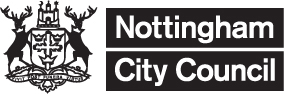 NOTTINGHAM CITY COUNCIL (EMERGENCY ACTIVE TRAVEL ROUTE, CARLTON ROAD AREA, NOTTINGHAM) (TEMPORARY PROHIBITIONS OF DRIVING) ORDER 2020 (TMT 4245M(A))NOTTINGHAM CITY COUNCIL (EMERGENCY ACTIVE TRAVEL ROUTE, CARLTON ROAD AREA, NOTTINGHAM) (TEMPORARY PROHIBITIONS OF STOPPING) ORDER 2020 (TMT 4245(A))NOTICE IS HEREBY GIVEN that Nottingham City Council HAS MADE an Order, under Sections 14(1) and 16(1) of the Road Traffic Regulation Act 1984, and by the virtue of Section 74 and paragraph 8 (4) of Schedule 8 of the Traffic Management Act 2004 (“the 2004 Act”) and all other enabling powers, as amended, the City of Nottingham being a Civil Enforcement Area (), hereby directs, by reason of public safety and the ability to social distance in connection with the Coronavirus, being on or near the length or lengths of highway referred to in this Notice, (in respect of a road or roads in the City of Nottingham).The effects of the Temporary Orders will be to apply certain of the prohibitions/restrictions in whole or in part in the following roads:-MOVING PROHIBITIONS  – TMT 4245M(A)To prohibit vehicles from proceeding in the cycle lane in the following lengths of road:-Carlton Road (south-east side) - from a point 82 metres south-west of its junction with Linton Rise in a south-westerly direction to its junction with Windmill Lane;Carlton Road (north-west side) - from a point opposite the north-eastern kerbline of its junction with Windmill Lane in a north-easterly direction to a point 74 metres north-east of its junction with Marmion Road.	Porchester Road (both sides) – from its junction with Carlton Road to a point 170 metres north of that junction. PARKING PROHIBITIONS  – TMT 4245(A)To prohibit vehicles from stopping at any time in the following lengths of road:-Carlton Road (south-east side) - from a point 82 metres south-west of its junction with Linton Rise in a south-westerly direction to its junction with Windmill Lane;Carlton Road (north-west side) - from a point opposite the north-eastern kerbline of its junction with Windmill Lane in a north-easterly direction to a point 74 metres north-east of its junction with Marmion Road;Devon Street (north-east side) - from a point 60 metres south-east of its junction with Carlton Road in a south-easterly direction for a distance of 18 metres;Devon Street (south-west side) - from its junction with Spalding Road in a south-easterly direction for a distance of 7 metres;Porchester Road (east side) - from its junction with Carlton Road in a northerly direction for a distance of 170 metres;Porchester Road (west side) - from its junction with Carlton Road in a northerly direction for a distance of 170 metres;Spalding Road (south-east side) - from its junction with Devon Street in a south-westerly direction for a distance of 5 metres; Windmill Lane (south-east side) - from a point 20 metres south-west of its junction with Burrows Court in a south-westerly direction for a distance of 20 metres.IT IS INTENDED that the prohibitions and restrictions respecting the above roads will apply as follows:-From Saturday, 17th day of October 2020 until Sunday, 20th day of March 2022 inclusive, as required to enable effective social distancing in connection with the Coronavirus.AND NOTICE IS HEREBY FURTHER GIVEN that during the period of restriction the alternative routes available will be indicated on site.The Temporary Orders will come into force on Saturday, 17th day of October 2020 and any prohibition and restriction in them shall apply on that day and any subsequent day when necessary to enable effective social distancing to take place. The Temporary Orders shall continue in force as required when appropriately signed (within a maximum period of 18 months).The prohibitions are required to ensure public safety by enabling social distancing in connection with the Coronavirus.DATED THIS 16th DAY OF OCTOBER 2020Traffic Management, Nottingham City Council, Loxley House, Station Street, Nottingham NG2 3NG